 *** PHOTO ID REQUIRED IN ORDER TO COMPLETE THIS APPLICATION***		$50 Nonrefundable Application Fee per person. Cashier’s Check or Money OrderApplicant Signature:						Date                           Agent Signature:						Date       Approved			Approved with conditions			Denied 			By:FUNDS COLLECTED:   Application Fee: $			Deposit:  $ 			By: Landlord Verification:     Verified By: 			Date:				Spoke To: Employer Verification:     Verified By:			Date:				Spoke To: 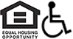 At Bouldercrest Apartments we offer Ground floor living - No upstairs/downstairs noisy neighbors!

